Павел 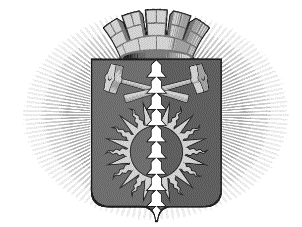 АДМИНИСТРАЦИЯ ГОРОДСКОГО ОКРУГА ВЕРХНИЙ ТАГИЛП О С Т А Н О В Л Е Н И Еот «30» декабря 2019 года № 910город Верхний ТагилО внесении изменений в муниципальную программу «Управление муниципальной собственностью и земельными ресурсами городского округа Верхний Тагил на 2018-2023г.г.», утвержденную постановлением Администрации городского округа Верхний Тагил от 16.11.2017г. № 698.В соответствии с Бюджетным кодексом Российской Федерации от 31.07.1998 N 145-ФЗ, Решением Думы городского округа Верхний Тагил от 14.12.2019г. № 27/1 «О бюджете городского округа Верхний Тагил на 2019 год и плановый период 2020 и 2021 годов», Постановлением Администрации городского округа Верхний Тагил от 05.06.2017 года № 373 «Об утверждении Порядка формирования и реализации муниципальных программ городского округа Верхний Тагил», заключением счетной палаты от 28.05.2018г. в целях реализации программно-целевого метода бюджетного планирования, руководствуясь ст. 40 Устава городского округа Верхний ТагилП О С Т А Н О В Л Я Ю:1.  Внести в Муниципальную программу «Управление муниципальной собственностью и земельными ресурсами городского округа Верхний Тагил на 2018-2023г.г.», утвержденную постановлением Администрации городского округа Верхний Тагил от 16.11.2017г. № 698, следующие изменения:1.1. в разделе 1. Паспорт муниципальной программы «Управление муниципальной собственностью и земельными ресурсами городского округа Верхний Тагил на 2018-2023г.г.» пункт «Объемы финансирования муниципальной программы по годам реализации, тыс. рублей» читать в новой редакции:далее по тексту программы. 1.2.  раздел 2. Цели и задачи, целевые показатели муниципальной программы «Управление муниципальной собственностью и земельными ресурсами городского округа Верхний Тагил на 2018-2023г.г.» изложить в новой редакции (приложение № 1).  1.3. раздел 3. План мероприятиймуниципальной программы «Управление муниципальной собственностью и земельными ресурсами городского округа Верхний Тагил на 2018-2023г.г.» изложить в новой редакции (приложение № 2).2. Разместить настоящее Постановление на официальном сайте городского округа Верхний Тагил в сети Интернет.3. Контроль за исполнением настоящего Постановления возложить на заместителя главы администрации по жилищно-коммунальному и городскому хозяйству Н.Н.Русалеева. Глава городского округа                                                   В.Г. КириченкоВерхний ТагилСОГЛАСОВАНИЕпроекта постановления администрации городского округа Верхний ТагилЗаголовок: О внесении изменений в муниципальную программу «Управление муниципальной собственностью и земельными ресурсами городского округа Верхний Тагил на 2018-2023г.г.», утвержденную постановлением Администрации городского округа Верхний Тагил от 16.11.2017г. № 698.Исполнитель, телефон: Н.А. Кропотухина, начальник ОУМИ и ЗР администрации, тел. 20011.Приложение №2 к постановлению администрации от ____ _______2019г. № _____О внесении изменений в муниципальную программу«Управление муниципальной собственностью и земельными ресурсами городского округа Верхний Тагил на 2018-2023г.г.»Приложение №1 к постановлению администрации от ____ _______2019г. № _____О внесении изменений в муниципальную программу«Управление муниципальной собственностью и земельными ресурсами городского округа Верхний Тагил на 2018-2023г.г.»Объемы финансирования муниципальной программы по годам реализации, тыс. рублейВсего – 24411,05 тыс. руб.;из них:федеральный бюджет: 0,00 тыс. руб.;областной бюджет: 0,00 тыс. руб.;местный бюджет: 24411,05 тыс. руб.:2018 год – 4513,95тыс. руб.;2019 год – 1675,1 тыс. руб.;2020 год – 2575,0 тыс. руб.;2021 год – 2056,0 тыс. руб.;2022 год - 7280 тыс. руб.;2023 год - 6311 тыс. руб.;внебюджетные источники: 0,00 тыс. руб.ДолжностьФамилия и инициалыСроки и результаты согласованияСроки и результаты согласованияСроки и результаты согласованияДолжностьФамилия и инициалыДата поступления на согласованиеДата согласованияЗамечания и подписьЗаместитель Главы администрации по экономическим вопросамН.Е. ПоджароваНачальник финансового отделаИ.А. НиколаеваНачальник ПЭОЕ.А. СамофееваРаздел 3. ПЛАН МЕРОПРИЯТИЙ МУНИЦИПАЛЬНОЙ ПРОГРАММЫРаздел 3. ПЛАН МЕРОПРИЯТИЙ МУНИЦИПАЛЬНОЙ ПРОГРАММЫРаздел 3. ПЛАН МЕРОПРИЯТИЙ МУНИЦИПАЛЬНОЙ ПРОГРАММЫРаздел 3. ПЛАН МЕРОПРИЯТИЙ МУНИЦИПАЛЬНОЙ ПРОГРАММЫРаздел 3. ПЛАН МЕРОПРИЯТИЙ МУНИЦИПАЛЬНОЙ ПРОГРАММЫРаздел 3. ПЛАН МЕРОПРИЯТИЙ МУНИЦИПАЛЬНОЙ ПРОГРАММЫРаздел 3. ПЛАН МЕРОПРИЯТИЙ МУНИЦИПАЛЬНОЙ ПРОГРАММЫРаздел 3. ПЛАН МЕРОПРИЯТИЙ МУНИЦИПАЛЬНОЙ ПРОГРАММЫРаздел 3. ПЛАН МЕРОПРИЯТИЙ МУНИЦИПАЛЬНОЙ ПРОГРАММЫРаздел 3. ПЛАН МЕРОПРИЯТИЙ МУНИЦИПАЛЬНОЙ ПРОГРАММЫ"УПРАВЛЕНИЕ МУНИЦИПАЛЬНОЙ СОБСТВЕННОСТЬЮ"УПРАВЛЕНИЕ МУНИЦИПАЛЬНОЙ СОБСТВЕННОСТЬЮ"УПРАВЛЕНИЕ МУНИЦИПАЛЬНОЙ СОБСТВЕННОСТЬЮ"УПРАВЛЕНИЕ МУНИЦИПАЛЬНОЙ СОБСТВЕННОСТЬЮ"УПРАВЛЕНИЕ МУНИЦИПАЛЬНОЙ СОБСТВЕННОСТЬЮ"УПРАВЛЕНИЕ МУНИЦИПАЛЬНОЙ СОБСТВЕННОСТЬЮ"УПРАВЛЕНИЕ МУНИЦИПАЛЬНОЙ СОБСТВЕННОСТЬЮ"УПРАВЛЕНИЕ МУНИЦИПАЛЬНОЙ СОБСТВЕННОСТЬЮ"УПРАВЛЕНИЕ МУНИЦИПАЛЬНОЙ СОБСТВЕННОСТЬЮ"УПРАВЛЕНИЕ МУНИЦИПАЛЬНОЙ СОБСТВЕННОСТЬЮИ ЗЕМЕЛЬНЫМИ РЕСУРСАМИ, РАСПОЛОЖЕННЫМИ НА ТЕРРИТОРИИИ ЗЕМЕЛЬНЫМИ РЕСУРСАМИ, РАСПОЛОЖЕННЫМИ НА ТЕРРИТОРИИИ ЗЕМЕЛЬНЫМИ РЕСУРСАМИ, РАСПОЛОЖЕННЫМИ НА ТЕРРИТОРИИИ ЗЕМЕЛЬНЫМИ РЕСУРСАМИ, РАСПОЛОЖЕННЫМИ НА ТЕРРИТОРИИИ ЗЕМЕЛЬНЫМИ РЕСУРСАМИ, РАСПОЛОЖЕННЫМИ НА ТЕРРИТОРИИИ ЗЕМЕЛЬНЫМИ РЕСУРСАМИ, РАСПОЛОЖЕННЫМИ НА ТЕРРИТОРИИИ ЗЕМЕЛЬНЫМИ РЕСУРСАМИ, РАСПОЛОЖЕННЫМИ НА ТЕРРИТОРИИИ ЗЕМЕЛЬНЫМИ РЕСУРСАМИ, РАСПОЛОЖЕННЫМИ НА ТЕРРИТОРИИИ ЗЕМЕЛЬНЫМИ РЕСУРСАМИ, РАСПОЛОЖЕННЫМИ НА ТЕРРИТОРИИИ ЗЕМЕЛЬНЫМИ РЕСУРСАМИ, РАСПОЛОЖЕННЫМИ НА ТЕРРИТОРИИГОРОДСКОГО ОКРУГА ВЕРХНИЙ ТАГИЛ, НА 2018 - 2023 ГОДЫ"ГОРОДСКОГО ОКРУГА ВЕРХНИЙ ТАГИЛ, НА 2018 - 2023 ГОДЫ"ГОРОДСКОГО ОКРУГА ВЕРХНИЙ ТАГИЛ, НА 2018 - 2023 ГОДЫ"ГОРОДСКОГО ОКРУГА ВЕРХНИЙ ТАГИЛ, НА 2018 - 2023 ГОДЫ"ГОРОДСКОГО ОКРУГА ВЕРХНИЙ ТАГИЛ, НА 2018 - 2023 ГОДЫ"ГОРОДСКОГО ОКРУГА ВЕРХНИЙ ТАГИЛ, НА 2018 - 2023 ГОДЫ"ГОРОДСКОГО ОКРУГА ВЕРХНИЙ ТАГИЛ, НА 2018 - 2023 ГОДЫ"ГОРОДСКОГО ОКРУГА ВЕРХНИЙ ТАГИЛ, НА 2018 - 2023 ГОДЫ"ГОРОДСКОГО ОКРУГА ВЕРХНИЙ ТАГИЛ, НА 2018 - 2023 ГОДЫ"ГОРОДСКОГО ОКРУГА ВЕРХНИЙ ТАГИЛ, НА 2018 - 2023 ГОДЫ"N строкиНаименование мероприятия/источники расходов на финансированиеОбъем расходов на выполнение мероприятий за счет всех источников, тыс. руб.Объем расходов на выполнение мероприятий за счет всех источников, тыс. руб.Объем расходов на выполнение мероприятий за счет всех источников, тыс. руб.Объем расходов на выполнение мероприятий за счет всех источников, тыс. руб.Объем расходов на выполнение мероприятий за счет всех источников, тыс. руб.Объем расходов на выполнение мероприятий за счет всех источников, тыс. руб.Объем расходов на выполнение мероприятий за счет всех источников, тыс. руб.Номера целевых показателей, на достижение которых направлены мероприятияN строкиНаименование мероприятия/источники расходов на финансированиеВсегопервый год 2018второй год 2019третий год 2020четвертый год 2021пятый год 2022шестой год 2023Номера целевых показателей, на достижение которых направлены мероприятияВсего по муниципальной программе, в том числе:24411,0524513,9521675,12575205672806311федеральный бюджет0000000областной бюджет0000000местный бюджет24411,0524513,9521675,12575205672806311целевая статья 09101052801.Мероприятие 1:1370,4614,555,95050300300 1.1.1.1. Организация проведения  кадастровых работ  в отношении  автомобильных дорог общего пользования. 1370,4614,555,95050300300 1.1.1.в том числе кредиторская задолженность 2017г.294,5целевая статья 09101052502.Мероприятие 2:645,1134,5310,6505050501.1.2. 2.Организация проведения инвентаризационно-технических работ в отношении объектов недвижимого имущества,  и бесхозяйного имущества. 645,1134,5310,6505050501.1.2. целевая статья 09101052403.Мероприятие 3:385,585,5050501001001.1.33.Организация проведения инвентаризационно-технических и кадастровых работ в отношении объектов коммунальной инфраструктуры385,585,5050501001001.1.3целевая статья 09101052204.Мероприятие 4:8501001501501501501502.1.1, 2.3.2, 4.Организация проведения работ по оценке бесхозяйного имущества, объектов при приемке в муниципальную собственность, объектов муниципальной собственности подлежащих отчуждению (движимое, недвижимое  имущество, и земельные участки).   Организация проведения работ по  оценке рыночной стоимости годовой арендной платы.8501001501501501501502.1.1, 2.3.2, целевая статья 09101052105.Мероприятие 5:5828,3886,7941,610001000100010002.2.15.Организация содержания и ремонта объектов муниципального недвижимого имущества, составляющего казну городского округа Верхний Тагил5828,3886,7941,610001000100010002.2.1целевая статья 09101052Б06.Мероприятие 6:2601050505050506.Организация проведения работ по   подготовке экспертных заключений. 260105050505050целевая статья 09101052В07.Мероприятие 7:7526,5426,505050350035002.3.3.7.Организация выполнения кадастровых работ по подготовке проектов межевания территории под многоквартирными домами.7526,5426,505050350035002.3.3.кредиторская задолженность 2017г.426,5целевая статья 09101052308.Мероприятие 8:623,573,5050050002.3.4.8.Организация выполнения кадастровых работ, подготовки проектов межевания территории и формирование земельных участков для предоставления в собственность льготным категориям граждан в соответствии с законодательством.623,573,5050050002.3.4.целевая статья 09101052Г09.Мероприятие 9:4501005050501001002.3.5.9.Организация выполнения землеустроительных и кадастровых работ в отношении земельных участков, расположенных в границах городского округа Верхний Тагил.4501005050501001002.3.5.целевая статья 09101052Д010.Мероприятие 10:50010101010103.1.1.10.демонтаж незаконно установленных рекламных конструкций50010101010103.1.1.целевая статья 09101052Е011.Мероприятие 11:1644,152704,1520470047004.1.1.11.Организация приобретения жилых помещений для нуждающихся в улучшении жилищных условий, состоящих на учете очередности по городскому округу Верхний Тагил1644,152704,1520470047004.1.1.целевая статья 09101052А012.Мероприятие 12:4080,61288,604704719259265.1.1.12.Организация приобретения в муниципальную собственность служебного жилья для специалистов бюджетной сферы.   4080,61288,604704719259265.1.1.в том числе кредиторская задолженность 2017г.782,391целевая статья 09101052Ж013.Мероприятие 13:210010505050506.1.1.13.демонтаж нестационарных объектов, иных незаконных и самовольных зданий, сооружений210010505050506.1.1.целевая статья 091010526014.Мероприятие 14:3879097505050506.2.1.14.Осуществление функций по управлению муниципальным имуществом,  организация работ по приобретению и ежегодному обслуживанию программных продуктов по учету муниципального имущества и земельных участков, приобретение мебели, оргтехники и контрольно-измерительного оборудования.3879097505050506.2.1.кредиторская задолженность 2017г.51целевая статья 091010527015.Мероприятие 15:10000252525256.2.2.15.Организация работ по информированию арендаторов муниципального имущества и земельных участков, в том числе услуги курьера, опубликование объявлений в СМИ.10000252525256.2.2.Раздел 2. ЦЕЛИ И ЗАДАЧИ, ЦЕЛЕВЫЕ ПОКАЗАТЕЛИМУНИЦИПАЛЬНОЙ ПРОГРАММЫ "УПРАВЛЕНИЕМУНИЦИПАЛЬНОЙ СОБСТВЕННОСТЬЮ И ЗЕМЕЛЬНЫМИ РЕСУРСАМИ ГОРОДСКОГО ОКРУГА ВЕРХНИЙ ТАГИЛ,НА 2018 - 2023 ГОДЫ"N цели, задачи, показателяНаименование цели (целей) и задач, целевых показателейЕдиница измеренияЗначение целевого показателяЗначение целевого показателяЗначение целевого показателяЗначение целевого показателяЗначение целевого показателяЗначение целевого показателяЗначение целевого показателяЗначение целевого показателяИсточник значений показателейN цели, задачи, показателяНаименование цели (целей) и задач, целевых показателейЕдиница измеренияотчетный годтекущий годпервый год 2018второй год 2019третий год 2020четвертый год 2021пятый год 2022шестой год 2023Источник значений показателейN цели, задачи, показателяНаименование цели (целей) и задач, целевых показателейЕдиница измерения20162017первый год 2018второй год 2019третий год 2020четвертый год 2021пятый год 2022шестой год 2023Источник значений показателей1.Цель 1:1.создание системы муниципального учета объектов недвижимости, обеспечивающей эффективное и рациональное использование и управление муниципальной собственностью1.1.Задача 1:1.1.обеспечение проведения работ по оформлению прав собственности на имущество городского округа Верхний Тагил1.1.1.Целевой показатель 1:км0181205553Реестр муниципальной собственности1.1.1.протяженность автомобильных дорог, в отношении которых проведена паспортизация и межеваниекм0181205553Реестр муниципальной собственности1.1.2.Целевой показатель 2:ед.222801222Сообщение граждан, юридических лиц, структурных подразделений администрации, решение суда, реестр муниципальной собственности1.1.2.количество объектов муниципальной собственности, в том числе бесхозяйных объектов, в отношении которых проведены работы по технической инвентаризации и постановке на государственный кадастровый учетед.222801222Сообщение граждан, юридических лиц, структурных подразделений администрации, решение суда, реестр муниципальной собственности1.1.3.Целевой показатель 3:ед.22101111Сообщение граждан, юридических лиц, структурных подразделений администрации, решение суда1.1.3.количество объектов коммунальной инфраструктуры, в отношении которых проведена техническая инвентаризация и постановка на государственный кадастровый учетед.22101111Сообщение граждан, юридических лиц, структурных подразделений администрации, решение суда2.Цель 2:2.увеличение доходов местного бюджета от использования и приватизации объектов муниципального имущества и земельных ресурсов городского округа Верхний Тагил2.1.Задача 2:2.1.вовлечение объектов недвижимости в хозяйственный оборот2.1.1.Целевой показатель 1:ед.2921152015151515Реестр муниципальной собственности2.1.1.количество объектов, в отношении которых проведена оценка рыночной стоимости, в том числе рыночной стоимости размера арендной платыед.2921152015151515Реестр муниципальной собственности2.2.Задача 3:2.2.сохранение в муниципальной собственности имущества, необходимого для решения вопросов местного значения, и исполнение обязательств, установленных действующим законодательством2.2.1.Целевой показатель 1:ед.01101111Акт инвентаризации, обследования2.2.1.количество объектов муниципального имущества, в отношении которых необходимо проведение ремонта с целью сохранности объектов муниципальной собственностиед.01101111Акт инвентаризации, обследования2.3.Задача 4:2.3.повышение качества управления земельными ресурсами, расположенными на территории городского округа Верхний Тагил.2.3.2.Целевой показатель 1: 2.3.2.количество земельных участков, в отношении которых необходимо проведение оценки рыночной стоимости, в том числе рыночной стоимости размера арендной платыед.1515636666Реестр земельных участков2.3.3.Целевой показатель 2:ед.01306466План работы отдела2.3.3.количество подготовленных проектов межевания территории, на которых расположены многоквартирные дома. ед.01306466План работы отдела2.3.4.Целевой показатель 3:ед.00500500500Журнал регистрации льготных категорий граждан2.3.4.количество земельных участков, которые необходимо сформировать для предоставления в собственность в соответствии с действующим законодательствомед.00500500500Журнал регистрации льготных категорий граждан2.3.5.Целевой показатель 4:ед.1510100101010план работы отдела2.3.5.количество земельных участков, выделяемых под жилищное строительство и иные виды разрешенного использования, согласно Градостроительному кодексу РФ, в отношении которых необходимо провести межеваниеед.1510100101010план работы отдела3.Цель 3:3.упорядочение деятельности в сфере размещения средств наружной рекламы на территории городского округа Верхний Тагил в соответствии с действующим законодательством3.1.Задача 5:3.1.выявление и освобождение территории от самовольно установленных рекламных конструкций3.1.1.Целевой показатель 1:ед.00111111Акт обследования3.1.1.количество незаконно размещенных рекламных конструкций, подлежащих демонтажуед.00111111Акт обследования4.Цель 4:4.Обеспечение малоимущих граждан, проживающих на территории городского округа Верхний Тагил жилыми помещениями, согласно очерёдности4.1.Задача 6:4.1.улучшение жилищных условий малоимущих граждан4.1.1.Целевой показатель 1:ед.01101010Список очередности малоимущих граждан4.1.1.количество малоимущих граждан, которым предоставлены жилые помещения по договорам социального наймаед.01101010Список очередности малоимущих граждан5. цель 5:Обеспечение специалистов, работающих в бюджетной сфере городского округа Верхний Тагил служебными квартирами.5.1.Задача 7:5.1. Привлечение на территорию городского округа Верхний Тагил специалистов в области образования, здравоохранения и других работников бюджетной сферы5.1.1. Целевой показатель 1:ед.01202222Список служебного жилья5.1.1. количество специалистов бюджетной сферы, которым предоставлено служебное жилье. ед.01202222Список служебного жилья6. цель 6:Исполнения органами местного самоуправления, полномочий, установленных законодательством Российской Федерации6.1.Задача 8:6.1.выявление и освобождение территории от нестационарных объектов, иных незаконных и самовольных зданий, сооружений 6.1.1.Целевой показатель 1:ед.01011111Акт обследования6.1.1.количество нестационарных объектов, иных незаконных и самовольных зданий, сооружений, подлежащих сносуед.01011111Акт обследования6.2. задача 9:6.2. Осуществление функций по управлению муниципальным имуществом, организация работ по приобретению и ежегодному обслуживанию программных продуктов по учету муниципального имущества и земельных участков.6.2.1.целевой показатель 1:ед.11111111установленный программный продукт6.2.1.количество программных продуктов, установленных и обслуживаемых по учету муниципального имущества и земельных участковед.11111111установленный программный продукт6.2.2.целевой показатель 2:ед.195198200200200200200200местные газеты, договор на услуги курьера, ведомость отправки почтовой корреспонденции6.2.2. количество уведомлений, публикаций, объявлений, необходимых для информирования потенциальных арендаторов и покупателей муниципального имуществаед.195198200200200200200200местные газеты, договор на услуги курьера, ведомость отправки почтовой корреспонденции